Odborné učilište internátne, Švermova ul. 1, 976 46 ValaskáPLÁN PRÁCE ŠKOLYŠKOLSKÝ ROK2023 / 2024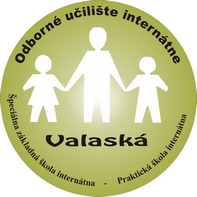 I.   Odborné učilište internátneII.  Praktická škola internátnaIII. Špeciálna základná škola internátnaIV. Špeciálna  materská škola internátnaV. Školský internátVI. Školský klubPlán školy vychádza zo Sprievodcu školským rokom 2023/2024, z analýzy školského roka 2022/2023 a dosiahnutých výsledkov. V pláne školy sa môžu robiť zmeny v priebehu školského roka 2023/2024 po prerokovaní v pedagogickej rade.  Plán práce školy na školský rok 2023/2024 bol prerokovaný a schválený pedagogickou radou. Súčasťou Plánu školy pre školský rok 2023/2024 sú: Plán práce ŠMŠI, ŠI, ŠKD, MZ, plány práce koordinátorov, plány vnútroškolskej kontroly , plán kontinuálneho vzdelávania (vypracovaný ako samostatný dokument ) - spisový obal ŠZŠI, OUI, ŠIAnalýza  školského roka 2022 / 2023SWOT analýza1.Koncepčný zámer rozvoja školy Vízia školy - škola ako otvorené spoločenstvo žiakov, rodičov a verejnosti so zámerom na všestranný rozvoj osobnosti žiaka.Prioritou všetkých zamestnancov školy v nasledujúcom období bude zamerať sa na zefektívnenie výchovno-vzdelávacieho procesu vo všetkých organizačných zložkách Odborného učilišťa internátneho Valaská.Poslanie školy - poslaním našej školy bude, aby sa dieťa, žiak a učeň čo najviac rozvíjali podľa svojich individuálnych schopností. Aby získali maximálne množstvo kompetencií v vzdelávacích oblastiach, aby zdravotné znevýhodnenie žiakov bolo v najväčšej miere eliminované.Pomocou komplexnej špeciálnej edukácie sa budú pedagogickí zamestnanci školy snažiť žiakom sprostredkovať maximálne množstvo vedomostí, zručností, návykov a komplexne rozvíjať osobnosť žiaka a jeho kľúčové kompetencie. Ak má škola splniť svoje poslanie komplexne, musí tvoriť otvorené spoločenstvo žiakov, učiteľov, rodičov a kľúčom k splneniu poslania by malo byť tzv. 5P:Poskytnúť kvalifikovaný pedagogický kolektív. Plne rozvinúť schopnosti, vedomosti a zručnosti žiakov.Pracovať a žiť školský život v dôstojnosti.Poskytnúť prostredie pre rozvoj osobnosti žiaka.Prežiť – zvýšiť počet žiakov vo všetkých organizačných zložkách.Hlavným cieľom skvalitniť výchovno-vzdelávací proces pre potreby žiakov a tak naplniť požiadavky rodičov a verejnosti.Na realizácii cieľa sa budú podieľať všetky pedagogické i nepedagogické ľudské zdroje. Školský manažment bude ich prácu usmerňovať tak, aby bola škola pokladaná za úspešnú:bude sa orientovať najmä na otvorený styk so spolupracovníkmi, žiakmi, rodičmi, so zástupcami zriaďovateľa a obce,uplatňovať hodnotové priority v celej činnosti školy, ponímať organizovanie a administratívne riadenie ako predpoklad na uľahčenie pedagogickej práce učiteľov,využívať rituály školy v súlade s kultúrou školy – organizovať školské akcie a podujatia s jasným zámerom,orientovať sa na optimálnu komunikáciu – zamerať sa na odstraňovanie autoritárskeho prístupu a nadradenosti a vyzdvihovať toleranciu, ľudskosť a prístupnosť,školský manažment bude ovplyvňovať školskú kultúru tak, aby spolupracovníci dostali impulzy k tomu, aby boli aktívni a vyučovací proces bol efektívny. Bude podporovať schopnosť školy adaptovať sa na stále sa nové, meniace podmienky v školstve.1.1 Čiastkové cieleEdukačná oblasť - zameraná na rozvoj kľúčových kompetencii žiakov:Rozvíjať čitateľskú gramotnosť žiakov s porozumením vo všetkých predmetoch, využívanie školskej knižnice, obecnej knižnice, pracovať s textami zameranými na tréning čitateľskej zručnosti, vkladať aktivizujúce činnosti, zaujať a motivovať žiakov k učeniu.Zmeniť tradičné učenie na zážitkové učenie - zaraďovať do vyučovacieho procesu ešte viac exkurzií, výchovných koncertov, divadelných predstavení, pri ich organizovaní spolupracovať s rodičmi.Efektívne využívanie informačno-komunikačných technológií - zintenzívniť využívanie informačno-komunikačných technológií a didaktickej techniky ( počítače, interaktívna tabuľa, tablet, dataprojektor, web kamera...) v rámci edukačných činnostíRozvíjať hodnotiace a seba hodnotiace zručností - viesť žiakov k seba hodnoteniu a hodnoteniu spolužiakov, preferovať pozitívne hodnotenie.Pracovno-praktické zručnosti – rozvíjať u žiakov špeciálnej základnej školy vedomosti, hlavne v prírodovedných predmetoch, overovať ich pomocou pokusov a bádaní. Žiaci odborného učilišťa aj naďalej budú nadobúdať manuálne zručnosti v rámci odbornej výchovy v cvičných učebniach a na zmluvných pracoviskách odborného výcvikuEnvironmentálnu a dopravnú výchovu zamerať na zdravý životný štýl, telesné a duševné zdravie, bezpečnú dopravu, čisté a zdravé životné prostredie. Aktivitami si pripomínať medzinárodné a svetové dni.Zohľadňovanie vývinových osobitostí a výchovno-vzdelávacích potrieb žiakov - zintenzívniť individuálnu logopedickú starostlivosť v špeciálnej materskej škole, pokračovať v špeciálnej základnej škole. Klásť dôraz na včasnú diagnostiku detí so v spolupráci s poradňami. Zvýšiť starostlivosť o žiakov so špeciálnymi výchovno-vzdelávacími potrebami a u žiakov s viacnásobným postihnutím, zabezpečiť individuálny výchovno-vzdelávací program a pedagogických asistentov, eliminovať problémové správanie žiakov vhodnými terapeutickými cvičeniami. Venovať pozornosť deťom a žiakom zo sociálne znevýhodneného prostredia, hľadať možnosti ako im pomôcť. Získavať a ďalej sprostredkovať rodičom informácie o tréningových cvičeniach a pobytoch u odborníkov. Personalistika a legislatíva- kvalifikovaný, tvorivý a vzdelávajúci sa kolektív zamestnancov. Smerovanie školy je závislé od tímovej spolupráce a prerozdelenia úloh a kompetencií na jednotlivých zamestnancov školy.Základom je veľmi dobrá tímová práca členov vedenia školy. Zamestnancom školy rozdeliť úlohy na plnenie cieľov koncepcieUdržať kvalifikovaný, stabilný kolektív pedagogických zamestnancov a personál na úseku prevádzkových zamestnancov. Podporiť profesijný rozvoj  pedagogických zamestnancov.Podnecovať tvorivosť, flexibilitu a inovačnú schopnosť pedagogických zamestnancov, zvyšovať záujem pedagogických zamestnancov o ďalšie rozvíjanie odborných kompetencií.Pravidelne oboznamovať zamestnancov školy so zmenami v legislatíve a ich uplatnení v praxi.Pravidelne kontrolovať prácu učiteľov a pracovné výsledky zamestnancov, pracovnú disciplínu(vedenie školy, metodické orgány). Dbať, aby sa každý zamestnanec v rámci svojho pracovného zaradenia podieľal na humanizácii pracovného prostredia, aby pestoval dobré medziľudské vzťahy, riaditeľ školy pozorne sleduje vzťahy v kolektíve.Zabezpečovať dobrú a pokojnú atmosféru v pracovnom kolektíve.Ekonomické, priestorové a materiálno technické zabezpečenie školyCiele zamerané na ekonomickú oblasť si vyžadujú zodpovedne hospodáriť so zverenými prostriedkami, podieľať sa na príprave rozpočtu školy.Presne stanovenými kritériami realizovať ekonomické podnety, hľadať možnosti a zdroje ako zabezpečiť dostatok finančných prostriedkov na chod školy. Získavanie mimorozpočtových finančných prostriedkov od sponzorov, neziskových organizácií, 2% z daní, cez projekty, na vylepšovanie materiálnych podmienok, nákup didaktických a školských pomôcok, ako aj na zabezpečovanie rôznych aktivít pre deti a žiakov. Dbať na estetickú úroveň interiéru školy a pokračovať vo vylepšovaní interiéru školy, maľovanie a natieranie opotrebovaných priestorov.Budovať oddychové zóny pre žiakov. V spolupráci so zriaďovateľom a využitím možností zapojenia sa do vyhlásených projektov, doriešiť rekonštrukciu budovy. Okolie školy upraviť tak, aby vyzeralo ako škola a nie chátrajúci objekt. Udržiavať a využívať prostredie pri škole a v jej okolí na aktivity mimo vyučovania.Získať finančné prostriedky na stavbu viacúčelového ihriska, ktoré sa bude  využívať na športové aktivity a organizovanie športových súťaží. Spolupráca a prezentácia na verejnosti- rôznymi formami spolupracovať s Radou rodičov, Združením rodičov, obcou a inými verejnými inštitúciami.Zodpovedne hospodáriť s majetkom a financiami, získavať mimorozpočtové prostriedky z projektov, sponzorsky i aktivitami.Zabezpečiť dostatočné množstvo učebníc, pracovných listov a didaktickej techniky.Žiakom a majstrom OVY poskytnúť dostatočné množstvo ochranných pomôcok, odevov a obuvi, ako aj potrebný materiál na realizáciu odborného výcviku.Zrealizovať prípravu na otvorenie novej organiz. zložky školy. Pokračovať v realizácii výchovy a vzdelávania žiakov v novo otvorenom učebnom odbore podľa schváleného NORMATÍVU - materiálno-technického a priestorového zabezpečenia pre učebný odbor predavač – zriadenie učebne teoretického a praktického vyučovania, zabezpečenie odbornej výchovy na zmluvnom pracovisku.Spolupráca so sociálnymi partnermi v regiónePodiel sociálnych partnerov na organizácii a riadení školy –  zriaďovateľ Regionálny úrad školskej správy Banská Bystrica, Rada školy, Rodičovská rada, OZ pri OUI „Podaj mi ruku“Spolupráca so sociálnymi partnermi pri realizácii praktickej časti vyučovania – firmy, strediská praktickej výučby, Úrad práce sociálnych vecí a rodiny, rezortné ministerstvá, mestské a obecné úrady a iné.Vytvárať priestor pre spoluúčasť rodičov na výchovno-vzdelávacom procese, miestnej komunity, neziskových organizácií na organizovaní záujmového vzdelávania detí.Rozvíjať spoluprácu s rodičmi formou rôznych mimoškolských aktivít - športových dní resp. usporiadaním kultúrnych podujatí v spolupráci s RZ a RR, Dní otvorených dverí.Iné – napr. základné a stredné školy v regióne, špeciálne školy a odborné učilištia, miestne organizácie a spolky, ZUŠ, neziskové organizácie a pod. Koncepcia rozvoja školy nadväzuje na predchádzajúce koncepčné zámery, pretože navrhované zmeny si vyžadujú dostatočný časový priestor na ich aplikáciu a realizáciu. Tento koncepčný zámer rozvoja školy prezentujem ako otvorený dokument, ktorý možno podľa potreby dopĺňať a robiť v ňom úpravy. Vyhlasujem, že uvedenú koncepciu som vypracovala samostatne za pomoci uvádzaných dokumentov.2.ÚLOHY V ŠKOLSKOM ROKU 2023 / 2024Zvyšovanie efektivity výchovno- vzdelávacieho procesuzavádzať aktivizujúce metódy rozvíjajúce kľúčové kompetencie žiakov s dôrazom na  stimuláciu činnostného učenia sa a rozvoj mysleniavytvárať priaznivú klímy školy a formovať priateľské a empatické vzájomné vzťahy zamestnancami školy a žiakmiodstraňovať bariéry vo vzdelávaní menej úspešných žiakov dôsledným vypracovaním systému včasného varovania o rizikových skupinách a uplatňovaním systému ich podpory, identifikovať faktory vedúce k predčasnému ukončovaniu školskej dochádzky, pomáhať im pri prekonávaní prekážok vytvorených vzdelávacím systémomprepájať obsah teoretického vyučovania s praktickou vykonávať autoevalváciu so zámerom zlepšenia procesov riadenia a zvyšovania kvality výchovy a vzdelávaniaprekonávať kultúrne, jazykové a socio - ekonomické bariéry vyplývajúce z prostredia rodín žiakovpodporovať , ochraňovať a dodržiavať ľudské práva v prostredí školyvo VVP sa zamerať na prevenciu rizikového správania detí a žiakov a prevenciu drogových závislostí a zamedzenie šírenia legálnych a nelegálnych drog v školách. Aktivity v danej oblasti  realizovať ako integrálnu súčasť výchovno-vzdelávacieho procesu zapájať deti a žiakov do aktivít a programov, ktoré napomáhajú výchove k zdravému životnému štýlu a k ochrane fyzického, duševného a emočného zdravia vkladať tému kyberbezpečnosti a bezpečného správania sa na internete do všetkých predmetov (celospoločenská téma), nielen do predmetu Informatika. využiť detské vzory (napr. influencerov) a rovesnícky prístup s cieľom efektívnej prevencie počítačovej kriminality a zvyšovania povedomia o kybernetickej bezpečnosti klásť dôraz na odporúčané priority hodnotovej výchovy: - vytvárať otvorenú, demokratickú, participujúcu klímu školy, - podporovať formovanie všeľudských ľudsko právnych hodnôt a kompetencií, - rozvíjať a prehlbovať etické hodnoty vo výchove a vzdelávaní, formovať osobnostné kompetencie (charakter) žiakov/žiačok, - dodržiavať etické správanie a rešpektovať duševné vlastníctvo, implementovať témy eliminujúce plagiátorstvo a iné korupčné správanie. venovať sa kompetenciám pre demokratickú kultúru prostredníctvom komplexných interaktívnych aktivít zohľadnením všetkých aspektov štyroch dimenzií – hodnoty, postoje, schopnosti, poznanie a kritické porozumenie venovať zvýšenú pozornosť osvete, výchove a vzdelávaniu v oblasti rodovej rovnosti a rovnosti príležitostí mužov a žien smerujúcim k nulovej tolerancii voči diskriminácii a páchaniu násilia na ženách a deťoch/dievčatáchvyužívať aktivizujúce a zážitkové vyučovacie metódy, zapájať sa do projektov, programov a súťaží s environmentálnym zameraním s cieľom podnietiť záujem žiakov o environmen-tálne témy a rozvíjať ich zručnosti nevyhnutné pre udržateľný rozvoj (napr.: predvídavosť, strategické myslenie, kritické myslenie, riešenie problémov)2. 1 ŠMŠIvýchovno-vzdelávaciu činnosť v materskej škole realizovať formou hier. Uplatňovať integráciu vzdelávacích oblastí, nevytvárať izolované vzdelávacie aktivity a neuplatňovať školský spôsob vyučovania       	T: úloha stála 		Z: PZ ŠMŠI pri výchove a vzdelávaní detí, pre ktoré je predprimárne vzdelávanie povinné vrátane detí v individuálnom vzdelávaní adaptovať ciele a obsah vzdelávania na základe potrieb detí a v súlade s princípom vyrovnávania šancí pri vstupe na primárny stupeň vzdelávania						T: úloha stála 		Z: PZ ŠMŠIpri výchove a vzdelávaní detí s odlišným materinským jazykom podporovať materinský jazyk dieťaťa a venovať zvýšenú pozornosť osvojovaniu vyučovacieho jazyka s využívaním efektívnych komunikačných stratégií vo výchovno-vzdelávacej činnosti a v komunikácii s kamarátmi		T: úloha stála 		Z: PZ ŠMŠIpodporovať čitateľskú gramotnosť detí ako prípravu na čítanie do prvého ročníka uplatňovaním špecifických metód, podnetným literárnym prostredím, napomáhaním aktívnemu počúvaniu detí a ich komunikovaniu s porozumením, viesť deti k vyjadreniu pocitov (verbálne, neverbálne) T: úloha stála      Z: PZ ŠMŠIvo výchovno-vzdelávacej činnosti rešpektovať autonómiu a momentálne dispozície dieťaťa, podporovať aktivitu, tvorivosť, sebarealizáciu a sebaprezentáciu, účinne podporovať dieťa v jeho pokroku formou sebahodnotenia  T: úloha stála	Z: PZ ŠMŠIvenovať pozornosť na osvojenie si hygienických návykov spolupráci s rodinou  T: úloha stála	Z: PZ ŠMŠIviesť deti k pohybovým aktivitám      T: úloha stála	Z: PZ ŠMŠI2.2 ŠZŠI, OUI, PŠIviesť žiakov k uvedomelej disciplíne, hodnotiť pozitíva , nedostatky v správaní žiakov, využívať pochvaly. Pravidelne monitorovať správanie a dochádzku žiakov, zamerať sa najmä na novoprijatých žiakov.                                                      	 T: úloha stála    Z: PZmonitorovať správanie sa detí a jeho zmeny a v prípadoch podozrenia na porušovanie ich zdravého osobnostného vývinu zabezpečiť ich ochranu a bezodkladne riešiť vzniknutý problém v súčinnosti s vedením školy a zákonnými zástupcami dieťaťa. Úzko spolupracovať s výchovnými poradcami, odbornými zamestnancami príslušného centra pedagogicko-psychologického poradenstva a prevencie, podľa potreby aj s príslušným pediatrom, sociálnym kurátorom či policajtom, ÚPsVAR v Brezne...	T: úloha stála          Z:  PZ          skvalitniť a prehĺbiť spoluprácu triednych učiteľov, majstrov OVY,  vychovávateľov so zákonnými zástupcami žiakov.				  	  T: úloha stála           Z: PZv oblasti svetonázorovej výchovy uplatňovať princíp demokracie a pluralizmu, rešpektovať náboženskú slobodu					   	  T: úloha stála           Z: PZv rámci humanizácie a demokracie viesť žiakov k otvorenému dialógu a nedostatky riešiť okamžite na pôde školy 		T: úloha stála            Z: PZrozprávať sa so žiakmi o ich voľnom čase a o ich záujmov, dávať im návrhy a usmerniť ich, ako sa môžu zapojiť do jednotlivých aktivít, príp. kde môžu nájsť informácie, ktoré ich zaujímajú. Ubezpečovať žiakov, že aj pasivita a oddych znamenajú zmysluplné využitie voľného času, ak práve teraz cítia takú potrebu. Dostatočný a kvalitný oddych je dôležitý pre duševné zdravie žiakov								T: úloha stála            Z: PZrozprávať sa s rodičmi/zákonnými zástupcami žiakov o tom, ako trávia voľný čas a o dôležitosti zabezpečiť pre dieťa podmienky pre zmysluplné využitie voľného času podľa jeho preferencií 			T: úloha stála            Z: PZvyužívať hry vo výchove k ľudským právam, multikultúrnej a mediálnej výchove, pričom nezabúdať na reflexiu. Vytvárať príležitosti pre žiakov, aby prostredníctvom hry zameranej na bádanie hľadali odpovede na rôzne problémy v rôznych predmetoch – napr. v matematike, fyzike či v dejepise	 T: úloha stála            Z: PZzlepšiť spoluprácu s rodinou žiakov - do plánov triednych učiteľov zaradiť neformálne stretnutia a spoločné aktivity rodičov s deťmi v popoludňajších hodinách / besedy , vystúpenia žiakov , Vianočné tvorivé dielne, Deň matiek.../, pozývať rodičov, zákonných zástupcov žiakov  na vyučovanie.      	                          T: úloha stála              Z:PZ zvyšovať aktivitu všetkých PZ v získavaní žiakov ŠZŠI pre štúdium v odboroch na OUI.
 						T: úloha stála             	Z: PZ           OBLASŤ  ČITATEĽSKEJ GRAMOTNOSTI  A INFORMAČNEJ VÝCHOVYimplementovať prvky čitateľskej a informačnej výchovy do výchovno-vzdelávacích plánov všetkých vyučovacích predmetov. V rámci čitateľskej výchovy využívať podujatia školskej a obecnej knižnice. 					  T: úloha stála      Z: uč. SJL, INF                                                          venovať zvýšenú pozornosť počúvaniu a čítaniu s porozumením, vyžadovať od žiakov reprodukciu prečítaného textu.				   T:úloha stála        Z:uč. SJL                     OBLASŤ GLOBÁLNEHO VZDELÁVANIA A ENVIROMENTÁLNEJ VÝCHOVYzapojiť žiakov do spolupráce s environmentálnymi centrami a strediskami a neziskovými organizáciami pôsobiacimi v oblasti na podporu skvalitnenia environmentálnej výchovy a vytvárania vhodných podmienok k zdravému spôsobu života v súlade s cieľmi výchovy a vzdelávania k trvalo udržateľnému rozvoju.       T: úloha stála        Z: koordinátor ENV                                                                         organizovať environmentálne hry a súťaže v okolí školy spojené so zberom odpadu, separáciou odpadu atď             T: úloha stála                      Z : koordinátor ENV, vedúci MZ, tr. uč.                                OBLASŤ VÝCHOVY K MANŽELSTVU A RODIČOVSTVUvenovať pozornosť výchove k manželstvu a rodičovstvu, usmerňovať vzťahy chlapcov a dievčat v kolektíve. Do plánov koordinátorov pre výchovu k manželstvu a rodičovstvu zaradiť prednášky a besedy na tému partnerských vzťahov.T: úloha stála        Z: všetci vyučujúci, koordinátori VkMR                                                OBLASŤ PREVENCIE SOCIÁLNO_PATOLOGICKÝCH JAVOVdo plánov TRU, koordinátorov prevencie  sociálno- patol. javov zaradiť prednášky a besedy s témou protidrogovej prevencie.                  T: úloha stála                Z:TRU,  koordinátor                                                                                      pravidelne informovať rodičov o preventívnych aktivitách školy a možnostiach odbornej pomoci v prevencii sociálno patologických javov – šikany, kyberšikanyT: úloha stála         Z: koordinátor, TRU, vých. poradcovia prevenciu drogových závislostí, prevenciu rizikového správania detí a žiakov realizovať ako integrálnu súčasť výchovno-vzdelávacieho procesu T: úloha stála         Z: koordinátor, TRU, vých. poradcovia                                                                      zapájať deti a žiakov do aktivít a programov, ktoré napomáhajú výchove k zdravému              životnému štýlu a k ochrane fyzického, duševného a emočného zdravia.					                     		Z: PZ			 T: stály                      .       OBLASŤ PRACOVNEJ VÝCHOVY,  BEZPEČNOSTI A PREVENCIE ÚRAZOVOSTIzvyšovať úroveň pracovného vyučovania a odborného výcvikuT: úloha stála              	 Z: MOV, učitelia PVC              v predmete pracovné vyučovanie využívať školské dielne, cvičné kuchynky a miestnosť Tvorivkovo.			T: úloha stála                  Z:uč. PVC , p. Nezbedováv predmete Odborný výcvik sa zamerať na bezpečnosť pri práci a predchádzanie úrazivostiT: úloha stála         Z:MOVso žiakmi organizovať verejnoprospešnú činnosť v okolí školy v spolupráci s obcouT: úloha stála     Z: učitelia PVCzvýšiť informovanosť a osvetu v oblasti najčastejších prejavov obchodovania s  deťmi: sexuálne vykorisťovanie, pracovné vykorisťovanie, nútené žobranie, nútené sobáše.T: úloha stála                    Z: PZ      podporovať uznávanie zručností, predností a schopností osôb so zdravotným postihnutím,   ako aj ich prínosu pre pracovisko a trh práce. T: úloha stála                    Z: PZ      BEZPEČNOSŤ A PREVENCIAmonitorovať a odhaľovať negatívne javy v správaní sa žiakov a príznaky šikanovania;    odhaľovať zdroje rizikového správania a sociálno -patologických javov a uplatňovať účinné prostriedky na oslabenie ich vplyvu. Zvyšovať u žiakov povedomie o trestnoprávnej zodpovednosti pri prejavoch šikanovania či iného rizikového správania             T: úloha stála                       Z: PZbezodkladne informovať zákonných zástupcov žiakov o výskyte problémového javu vsprávaní sa žiaka alebo zhoršenia jeho prospechuvopred si preveriť ponúkané preventívne aktivity a programy     T: úloha stála       Z: PZ2.3 Úlohy ŠKDrozvíjať vedomosti, zručnosti a postoje detí v školskom klube detí, získané vo výchovnovzdelávacej činnosti v škole s rešpektovaním ich záujmov a potrieb.T: úloha stála                   Z:vych.ŠKD                                                                        podporovať cieľavedomú a systematickú prípravu na vyučovanie.T: úloha stála                    Z: vych. ŠKD vo výchovnovzdelávacej činnosti v čase mimo vyučovania odstraňovať a rôznymi metódami a formami práce kompenzovať zaťaženie detí z vyučovania spolupracovať s pedagógmi 1. stupňa a s rodičmi, a tým skvalitňovať prípravu detí na vyučovanie. Využívať hravé formy, viesť žiakov ku kolektívnej práci. Zabezpečovať odpočinkovú a záujmovú činnosť detí		T: úloha stála                    Z: vych. ŠKD rozširovať vedomosti o prírode a spoločnosti. Podieľať sa na zlepšení prospechu žiakov. Dôsledne utvárať a upevňovať zdravotné a hygienické návyky žiakovT: úloha stála                    Z: vych. ŠKD 2.4 Úlohy ŠI systémovo uplatňovať tvorivo-humanistický model výchovy a vzdelávania, v centre pozornosti ktorého je žiak, jeho potreby a záujmy v primeranom pomere s jeho vedením k zodpovednosti za svoj vlastný rozvoj  T: úloha stála   Z: vychovávatelia ŠI                                               rozvíjať kľúčové kompetencie žiakov s orientáciou na rozvoj ich osobnosti, s cieľom pripraviť ich na aktívny život v otvorenej informačnej a multikultúrnej spoločnosti. 						T: úloha stála                    Z: vychovávatelia ŠIzvýšenú pozornosť venovať zdravému životnému štýlu, prevencii obezite a pohybovým aktivitám. 	           			 T: úloha stála                     Z: vychovávatelia ŠImotivovať žiakov k aktívnemu využívaniu voľného času. Posilňovať úctu žiakov  k rodičom,  ľudským právam a základným slobodám, k porozumeniu a znášanlivosti, tolerancii, kultúrnym a národným      				 T: úloha stála                     Z: vychovávatelia ŠIformovať aktívny postoj detí k sebavzdelávaniu, sebahodnoteniu T: úloha stála                     Z: vychovávatelia ŠIchrániť práva dieťaťa, zabezpečiť v prípade potreby kvalifikovanú pomoc T: úloha stála                     Z: vychovávatelia ŠIpodporiť rozvoj kľúčových kompetencií T: úloha stála	venovať pozornosť zdravému životnému štýlu, prevencia alkoholizmu, fajčeniu  T: stály                   Z: vychovávatelia ŠI2.5 ORGANIZAČNÉ ZABEZPEČENIE ŠKOLSKÉHO ROKA 2023 / 2024Metodické združenia školyMZ budú zasadať najmenej 4 krát do roka . Na zasadnutiach sa budú riadiť plánom zasadnutí, počas školského roka budú priebežne plniť vytýčené úlohy a plány mimoškolských aktivít.  Zo zasadnutí budú robiť zápisnice, ktoré archivujú a odovzdávajú na kontrolu R - OUI v mesiaci jún.2.6 ÚLOHY PRE METODICKÉ ORGÁNYpodieľať sa na koncepcii rozvoja školy .      T: úloha trvalá                     Z: členovia MZz práce metodických orgánov je potrebné odstrániť formálnosť, zlepšiť vzťahy a koordináciu PZ pri plnení úloh.			      T: úloha trvalá                      Z: vedúci MZ spolupracovať s vedením školy pri hospitačnej a kontrolnej činnosti      T: úloha trvalá                      Z: vedúci MZ,podieľať sa na analýze činnosti školy. V záujme skvalitňovania vých.- vzdel. procesu kooperovať  s inými metodickými orgánmi pôsobiacimi na škole      T: úloha trvalá                      Z: vedúci MZ, VMVvedúci MZ sa budú podieľať na príprave zriadenia novej organiz.zložky na škole – ZŠ pre žiakov s autizmom				T: stály		Z vedúci MZ2.7 PERSONÁLNE OBSADENIE ŠKOLYTriedy a TRU v školskom roku 2023/2024OUI         Praktická škola Školský internát2.8 Kabinety3. RIADIACA ČINNOSŤV procese  riadenia je dôležité aktívne aplikovať metódu braimstormingu, participatívny a motivačný štýl riadenia. Je nevyhnutné zvyšovanie  účasti PZ  na rozhodovaní o škole  na  interných programoch a projektoch ako aj dokumentoch školy. Vnútro školskú kontrolu zreálňovať pravidelnosťou, adresnosťou, účinnosťou. Vzhľadom na analýzu zistení, prijímať opatrenia a následne  kontrolovať odstránenia zistených nedostatkov. Uplatňovaním primárnej funkcie a poslania poradných orgánov napomáhať internému vzdelávaniu učiteľov, skvalitňovaniu vyučovania učiteľov, monitorovaniu a hodnoteniu úrovne vzdelávacích výsledkov detí a žiakov.				       				T: úloha stála                                        Z: VŠ , vedúci MZ, PKČinnosť metodických orgánov zamerať na skvalitňovanie činnosti výchovno-vzdelávacieho procesu (tvorba metodiky, interných pracovných listov a učebných textov), triednych  učiteľa vo výchovno-vzdelávacom procese, na monitorovanie úrovne a analýzu  zistení vzdelávacích výsledkov detí a žiakov  				T: úloha stála                                        Z: vedúci MZ, VŠCiele kontrolnej činnosti zamerať na využívanie metód, foriem so zameraním na učiaceho sa žiaka s využitím všetkých dostupných pomôcok, učebníc a didaktickej techniky výchovno-vzdelávacom procese.      	 T: úloha stála                                       Z:VŠ , vedúci MZ, PKV organizácii práce na škole hľadať najoptimálnejšie podmienky a pracovné postupy tak v riadení ako aj v kontrole, zbavené akéhokoľvek formalizmu zvýšenou hospitačnou činnosťou 				T: úloha stála                                        Z: R -OUI, Z -OUI
Vo vnútroškolskej kontrole skvalitňovať pohospitačnú činnosť a venovať pozornosť následnej kontrole uložených úloh.				T: úloha stála                                         Z: R -OUI, Z -OUI
V riadiacej činnosti dbať, aby sa dôsledne využíval čas na vyučovacej hodine, ako aj pracovný čas učiteľov a ostatných PZ. Dbať, aby sa rešpektoval režim a vnútorný poriadok školy.				T: úloha stála                                      Z: R -OUI, Z -OUI
Mimotriedne a mimoškolské podujatia je nutné organizovať premyslene a s určitým cieľom.					  T: úloha stála                                      Z: R -OUI, Z -OUI	3.1.VNÚTROŠKOLSKÁ KONTROLA VÝCHOVNO-VZDELÁVACIEHO PROCESUCieľom vnútroškolskej kontroly je získavanie objektívnych informácií o úrovni a výsledkoch práce zamestnancov školy a výsledkoch výchovno-vzdelávacej činnosti žiakov so zámerom neustáleho zvyšovania kvality výchovno-vzdelávacieho procesu, zvyšovania odbornosti pedagógov a zlepšovania vzdelávacích výsledkov žiakov. Účinnosť vnútornej kontrolyÚčinnosť vnútornej kontroly bude zvyšovaná dôslednou analýzou zistení, konkrétne formulovanými závermi a kontrolou odstránenia zistených nedostatkov. Zameranie kontrolnej činnosti plnenie Školských vzdelávacích programov, výchovného programu ŠI, ŠKDplnenie úloh vyplývajúcich zo všeobecne záväzných právnych predpisov, pokynov ústredných orgánov štátnej správy, metodických pokynov MŠVVaŠ SR, pokynov a nariadení zriaďovateľa zákonnosť, účelnosť a hospodárnosť nakladania s prostriedkami rozpočtu školy, starostlivosť o majetok školy zabezpečenie výchovy na dodržanie ľudských práv, práv dieťaťa integrácia prierezových tém do vyučovacieho procesu kontrola dodržiavania pracovno-právnych a mzdových predpisov kontrola a usmerňovanie realizácie výchovno-vzdelávacieho procesu kontrola úloh z oblasti výchovného poradenstva, mimoškolských aktivít kontrola na úsekoch BOZP, CO, PO, údržby školy, materiálno – technického vybavenia školy Poznámka : V pláne školy sa môžu robiť zmeny v priebehu školského roka 2022/2023 po prerokovaní v pedagogickej rade.  Plán práce školy na školský rok 2023/2024  bol prerokovaný a schválený pedagogickou radou 
Vo Valaskej, dňa 8.9.2023                                         Mgr. Iveta Setváková
                                                                                        			    Riaditeľ OUISilné stránky školypozitívna klíma školy, existujúce tradičné aktivity zamerané na regionálnu výchovumimoškolské aktivityúspechy žiakov v súťažiachtímová práca učiteľov a ich flexibilitakvalifikovanosť pedagogických zamestnancovzáujem učiteľov o ďalšie vzdelávanie projektové aktivity školy a realizácia projektov,priestorová kapacita školydobrá vybavenosť  učebníprezentácia školy na verejnosti spolupráca so spoločenstvom v regiónedobré hodnotenie školy  okolímestetická úprava tried a ostatných priestorov školySlabé stránky školynositeľ aktivity v triede – učiteľrutinné využívanie metód a spôsobov práce nerovnomerná pracovná zaťaženosť PZ slabá orientácia na sebahodnotenie žiakov nezáujem rodičov o  spoluprácu neakceptácia vzdelávacích a výchovných zámerov školy zo strany  rodičov nezáujem žiakov po ukončení PŠD o ďalšie vzdelávaniezlý demografický vývojveková štruktúra pedagogického zboru (vyšší priemerný vek),absentujúci počet učebníc najmä na odbornom učilišti ale i nedostatok učebníc a  pracovných listov pre žiakov ŠZŠI - A, B a C varianteslabá propagácia školy na verejnostiPríležitosti školyvytvárať podmienky pre efektívne učenie sa žiakovpodporovať sebahodnotenie žiakovrozvíjať u žiakov pracovné zručnosti potrebné pre výber budúceho povolaniasystematická spolupráca s rodinoupotenciál  zamestnancov školyvýmena pedagogických skúsenostívyužívať existujúcu sieť podporných inštitúcií výmena skúseností a obnova spolupráce so špeciálnymi školami v okrese Breznozapájať sa do projektových činností Ohrozeniaintegrácia žiakov so švvp  do bežných školských zariadeníneustále sa meniaca legislatívanízky normatív na žiakalegislatíva umožňujúca žiakom ukončiť vzdelávanie na odbornom učilišti skôr ako žiak dosiahne nižšie stredné odborné vzdelanievysoká nezamestnanosť v regióne nezáujem zamestnávateľov zamestnávať ľudí so zdravotným znevýhodnenímdemografický pokles populácie dopady ochorenia COVID - 19 nedostatočné finančné a spoločenské ocenenie učiteľastúpajúce výdavky na prevádzku školy, vysoké ceny energiívybavenie odborných učební novými modernými pomôckami IKTnepriaznivá ekonomická situácia v  rodináchnízka vzdelanostná úroveň rodičovnedostatočný záujem zo strany rodičovskej verejnosti, absentujúca podpora detí  vo vzdelávaníNázov metodického orgánu (ďalej len MZ)Vedúca   MZMZ pri ŠZŠI  - 1.až 4.roč. a B,C variantyMgr. Michaela BoháčikováMZ pri ŠZŠI – 5.až 9 roč.Mgr. Ivona NezbedováMZ pri OUI Mgr. Janka KučerováMZ pri PŠIMgr. Erika OniskováMZ pri ŠIIng Elena ĽuptovčiakováRiaditeľ OUIMgr. Setváková IvetaZástupca riaditeľa  ŠMŠI, ŠZŠI, ŠIZástupca pre OUI a PŠI	Mgr Fábryová MilenaIng Martina TurňováVýchovný poradca ŠZŠIMgr. Dorková DankaVýchovný poradca OUIIng.  Štulrajterová Martina   Referent CO, úrazyMgr. Andrej SmekálÚrazy - školskéMgr. Marta ZemkováÚrazy – zamestnanciBeata KuracinováTechnik BOZPexterný dodávateľKronika školyBc Pribylová ZuzanaKoordinátorka sociálno- pat.javovMgr Kúdelková  DanielaKoordinátorka výchovy k manželstvu a rodičovstvuBc. Mária GašperíkováKoordinátorka environmentálnej výchovyMgr Bartáková  MiroslavaKoordinátorka ČGMgr Gonosová ZuzanaKoordinátorka finančnej gramotnostiIng Martina KuňákováPZ ŠMŠIBc Predajnianska KatarínaPZ ŠZŠIMgr. Haviarová, Mgr  Kúdelková Daniela, Mgr. Boháčiková Michaela, Mgr Dorková DankaMgr. Gonosová Zuzana, Mgr Milena Fábryová, Mgr Janka Kučerová, Mgr Nezbedová Ivona, Ing Kuňáková Martina, Mgr Zemková Marta, Mgr Klimentová Marta , Mgr Repková Nadežda, Mgr Bartáková Miroslava , Mgr. Andrej SmekálPZ ŠKD  Miklošová Judita  AUS        Bc Lukačovičová ,Bc Olerínyová Zdenka, Bc Pribylová ZuzanaPZ OUI – majstri odborného výcviku MOV  Ing Gombaszogiová  Iva, Jasenský Peter, Radoslav Páleník, Ing Čontofalský Miroslav, Mgr. Slašťanová Mária, Bc Gašperíková, p. Kramlová Miroslava PZ ŠZŠIMgr. Haviarová, Mgr  Kúdelková Daniela, Mgr. Boháčiková Michaela, Mgr Dorková DankaMgr. Gonosová Zuzana, Mgr Milena Fábryová, Mgr Janka Kučerová, Mgr Nezbedová Ivona, Ing Kuňáková Martina, Mgr Zemková Marta, Mgr Klimentová Marta , Mgr Repková Nadežda, Mgr Bartáková Miroslava , Mgr. Andrej SmekálPZ ŠKD  Miklošová Judita  AUS        Bc Lukačovičová ,Bc Olerínyová Zdenka, Bc Pribylová ZuzanaPZ OUI – majstri odborného výcviku MOV  Ing Gombaszogiová  Iva, Jasenský Peter, Radoslav Páleník, Ing Čontofalský Miroslav, Mgr. Slašťanová Mária, Bc Gašperíková, p. Kramlová Miroslava PZ OUI – učitelia všeobecno- vzdelávacích predmetov 	Mgr Darmová Eva, Ing Čontofalský Miroslav, Mgr Kučerová Janka, Mgr Andrej Smékal, Mgr. Eva HaviarováPZ OUI – učitelia všeobecno- vzdelávacích predmetov 	Mgr Darmová Eva, Ing Čontofalský Miroslav, Mgr Kučerová Janka, Mgr Andrej Smékal, Mgr. Eva HaviarováPZ PŠI   Mgr Onisková , Ing.  Štulrajterová Martina , Mgr. Marcela Murínová AUS – Mgr. Zdenka Lukačovičová, Bc.Zdenka Olerínyová, Bc. Zuzana Pribylová, Katarína KlajnáPZ PŠI   Mgr Onisková , Ing.  Štulrajterová Martina , Mgr. Marcela Murínová AUS – Mgr. Zdenka Lukačovičová, Bc.Zdenka Olerínyová, Bc. Zuzana Pribylová, Katarína KlajnáTriedny učiteľAsistenti  učiteľa  ŠMŠIBc Katarína PredajnianskaŠZŠIBc PribylováBc OlerínyováMgr. Lukačovičová1.roč.- 3.ročMgr. Michaela Boháčiková2.roč.-4roč.Mgr. Daniela Kúdelková5.roč.Mgr. Eva Haviarová 5.roč.-6. roč.Mgr. Ivona Nezbedová7.roč.- 8.ročMgr. Janka Kučerová9.roč.Mgr.Danka DorkováB1Mgr Klimentová MartaB2Mgr. Zuzana GonosováB3Mgr Zemková MartaC Ing Martina KuňákováŠkolský klubVychovávateľ1. odd.p.   Judita Miklošová OUI trieda Učebný odborTriedny učiteľMajster OVYI.BObchodná prevádzka – pomocné práce pri príprave jedálDlugošová DominikaDlugošová DominikaII.B-III.BObchodná prevádzka – pomocné práce pri príprave jedálBc. Mária GašperíkováBc. Mária GašperíkováI.DStavebná výroba - murárIng Andrej SmekálPáleník RadoslavII.D-III.DStavebná výroba – murárIng Andrej SmekálJasenský PeterStavebná výroba – murárIng Andrej SmekálJasenský PeterIEObchodná prevádzka príprava, skladovanie a predaj tovaruMgr Slašťanová Mária Mgr Slašťanová Mária IIEIIIEObchodná prevádzka príprava, skladovanie a predaj tovaruBc.Kramlová MiroslavaBc.Kramlová MiroslavaPŠITriedny učiteľAsistent učiteľa1.roč. 3.roč.Ing. Štulrajterová Martina1.roč.Mgr. Muránska MarcelaKatarína Klajná2.roč Mgr. Onisková ErikaVýchovná skupinaVychovávateľ1.VS- DIng Ľuptovčiaková Elena2.VS- CHp. Poliaková KlárikaSnoezelenMgr.Klimentová MartaMurársky skladPáleník RadoslavMaliarsky skladJasenský PeterŠkolská kuchyňa – vedúca ŠJBc.Senčeková MonikaBiológia / zdrav./, canisterapiaMgr.Setváková IvetaTSVMgr. Andrej SmekálLogopédiaMgr. Fábryová Milena Cvičná kuchynka dolná, hornáBc. Mária Gašperíková, Onisková ErikaKnižnicaMgr.Eva HaviarováKľúče žiacke skrinky , zborovňaMgr.Repková NadeždaŠkolské pozemkyMiklošová JuditaŠKDMiklošová JuditaŠMŠIBc.Predajnianska KatarínaPŠIIng. Martina ŠtulrajterváŠkolské dielneIng. Miroslav Čontofalský TvorivkovoMgr.Nezbedová IvonaPC učebneIng.Turňová MartinaCanisterapiaMgr. Setváková IvetaDramatot., muzikoterapiaMgr.Zemková MartaStrojársky kabinetMimo prevádzky